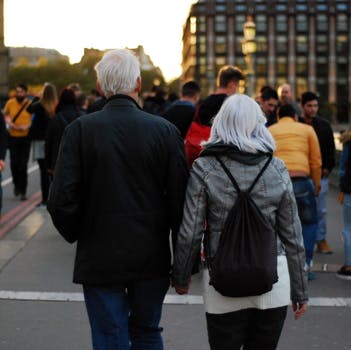 Have You or Someone You Know Been Diagnosed with Merkel Cell Carcinoma, a Rare Form of Skin Cancer? Do you need help with transportation-related expenses connected to treatment? If so, Patient Advocate Foundation’s (PAF) Merkel Cell Carcinoma (MCC) Financial Aid Fund may be able to help and is now accepting applications. Once approved patients will receive a one-time award of $450.00 to be used for all transportation expenses related to their diagnosis. The application process is simple and PAF staff members are available to assist applicants throughout the process. Patients interested in applying may call toll free 855-824-7941 or apply via the online application portal at https://financialaid.patientadvocate.org/ .	Eligibility Criteria:Patient must currently be in treatment, be scheduled to begin treatment in the next 60 days or have been in treatment within the past 6 months Patient must have a confirmed diagnosis of Merkel Cell CarcinomaPatient must reside and receive treatment in the United States.Patient's household income must fall below 400% of the Federal Poverty GuidelinesPAF believes that getting to a medical facility or a pharmacy should not be one of the access barriers that patients face, and we are pleased to offer this financial support to those battling Merkel Cell Carcinoma. Let us help you today! 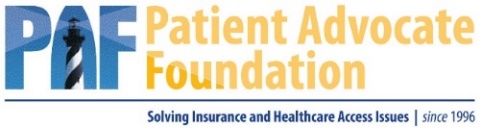 